A TRAIT ACCOMPLI LAB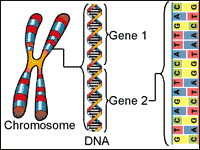 MaterialsStudents				•     Sodium Benzoate Test PaperPTC Test Paper			•     Thiourea Test PaperGraph Paper			•     Data TableBACKGROUND INFORMATION:The following are TYPE A traits among the human genome: Unattached Earlobes (EE, Ee)		Tongue Rolling (RR, Rr)		Widow’s Peak (PP, Pp)L Thumb on Top (TT, Tt)		Mid-digital Hair (HH, Hh)		Freckles Present (FF, Ff)Dimpled Chin (DD, Dd)		Bent Little Finger (BB, Bb)		Longer 2nd Toe (LL, Ll)No Hitchhiker’s Thumb (HH, Hh)	Taste PTC (PP, Pp)			Taste Thiourea (TT, Tt)Taste Sodium Benzoate (TT, Tt)The following are TYPE B traits among the human genome: Attached Earlobes (ee)		No Tongue Rolling (rr)		No Widow’s Peak (pp)R Thumb on Top (tt)		No Mid-digital Hair (hh)		Freckles Absent (ff)No Dimpled Chin (dd)		Straight Little Finger (bb)		Longer Big Toe (ll)Hitchhiker’s Thumb (hh)		Non-Taster PTC (pp)		Non-Taster Thiourea (tt)Non-Taster Sodium Benzoate (tt)DIRECTIONSRecord your gender on the data table. Record how many class members are participating in the lab (Total and by Gender). Use the pictures from the PowerPoint (and your lab partner) to help you decide if you are the type A or Type B version of each trait.Go through the data table and determine the traits you exhibit.Graph 1 – Graph the percentages of the class for the Type A versus the Type B expressions of each trait.Graph 2 – Graph the percentages for male versus female expressions for only the Type A traits.ANALYSIS QUESTIONS:Which trait for the class is most prevalent?Which trait for the class is least prevalent?Which trait for each gender is most prevalent?Which trait for each gender is least prevalent?How many of your traits were Type A and how many were Type B? Answer this as a percentage.  For example, 4 out of 13 = 30.8%How many of your traits were a part of the majority and how many were part of the minority?           Answer as a percentage. Write two different hypotheses which could have been formed based on the information from this lab.Are the results for your class data going to be the same as the data from another class? Justify your answer.Name three different conclusions that you could draw based on the information from this lab.10.   Why do organisms look the way they do? DATAMETraitTraitGenes# Female# Male# Class% Female% Male% ClassUNATTACHED EARLOBESATTACHED EARLOBESUNATTACHED EARLOBESATTACHED EARLOBESEE, EeeeUNATTACHED EARLOBESATTACHED EARLOBESUNATTACHED EARLOBESATTACHED EARLOBESEE, EeeeTONGUE ROLLINGNO TONGUE ROLLINGTONGUE ROLLINGNO TONGUE ROLLINGRR, RrrrTONGUE ROLLINGNO TONGUE ROLLINGTONGUE ROLLINGNO TONGUE ROLLINGRR, RrrrWIDOW’s PEAKNO WIDOW’s PEAKWIDOW’s PEAKNO WIDOW’s PEAKPP, PpppWIDOW’s PEAKNO WIDOW’s PEAKWIDOW’s PEAKNO WIDOW’s PEAKPP, PpppLEFT THUMB on TOPRIGHT THUMB on TOPLEFT THUMB on TOPRIGHT THUMB on TOPTT, TtttLEFT THUMB on TOPRIGHT THUMB on TOPLEFT THUMB on TOPRIGHT THUMB on TOPTT, TtttMID-DIGITAL HAIRNO MID-DIGITAL HAIRMID-DIGITAL HAIRNO MID-DIGITAL HAIRHH, HhhhMID-DIGITAL HAIRNO MID-DIGITAL HAIRMID-DIGITAL HAIRNO MID-DIGITAL HAIRHH, HhhhFRECKLESNO FRECKLESFRECKLESNO FRECKLESFF, FfffFRECKLESNO FRECKLESFRECKLESNO FRECKLESFF, FfffDIMPLED CHINNO DIMPLED CHINDIMPLED CHINNO DIMPLED CHINDD, DdddDIMPLED CHINNO DIMPLED CHINDIMPLED CHINNO DIMPLED CHINDD, DdddBENT LITTLE FINGERSTRAIGHT LITTLE FINGERBENT LITTLE FINGERSTRAIGHT LITTLE FINGERBB, BbbbBENT LITTLE FINGERSTRAIGHT LITTLE FINGERBENT LITTLE FINGERSTRAIGHT LITTLE FINGERBB, Bbbb2ND TOE LONGESTBIG TOE LONGEST2ND TOE LONGESTBIG TOE LONGESTLL, Llll2ND TOE LONGESTBIG TOE LONGEST2ND TOE LONGESTBIG TOE LONGESTLL, LlllNO HITCHHIKER’s THUMBHITCHHIKER’s THUMBNO HITCHHIKER’s THUMBHITCHHIKER’s THUMBHH, HhhhNO HITCHHIKER’s THUMBHITCHHIKER’s THUMBNO HITCHHIKER’s THUMBHITCHHIKER’s THUMBHH, HhhhPTC TASTERNON-PTC TASTERPTC TASTERNON-PTC TASTERPP, PpppPTC TASTERNON-PTC TASTERPTC TASTERNON-PTC TASTERPP, PpppTHIOUREA TASTERNON-THIOUREA TASTERTHIOUREA TASTERNON-THIOUREA TASTERTT, TtttTHIOUREA TASTERNON-THIOUREA TASTERTHIOUREA TASTERNON-THIOUREA TASTERTT, TtttSODIUM BENZOATE TASTERTT, TtSWEETSODIUM BENZOATE TASTERTT, TtSALTYSODIUM BENZOATE TASTERTT, TtBITTERSODIUM BENZOATE TASTERTT, TtOTHERNON-SODIUM BENZOATE TASTER   tt